ЖСК «Поместье у Озера»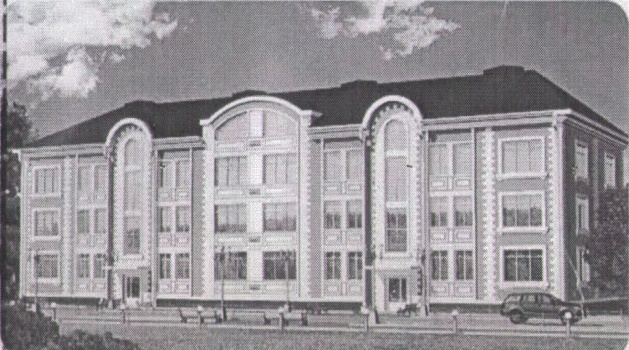 195112 г .Санкт-Петербург Карла Фаберже  пл.,8 лит. А. оф.218ИНН 7806482698 КПП 780601001 ОГРН 1127847386480                                       телефон 89602619311    эл.почта tata.scher@mail.ru                                                                             Протокол № 3/18- ОСО проведении внеочередного  общего собрания ( в форме заочного голосования ) членов ЖСК « Поместье у Озера» и собственников в многоквартирном доме по адресу :дом № 41 ул. Советская г. Всеволожск состоявшееся с  03.09 2018 г. по 13.09 2018 г. в соответствии со ст.ст.45,47 Жилищного Кодекса РФ,  по инициативе правления ЖСК. В голосовании участвовали члены ЖСК и собственники ЖСК «Поместье у Озера» в количестве 27 чел. Что составляет 58% от общего количества .Кворум есть .                                                                                                                                                                                                                                           Повестка собрания .1.  Установка наружного видеонаблюдения.По первому вопросу проголосовали «за»    25 чел.  «против» 1чел  «воздержались»    1 чел.Решение :  Установить  наружного видеонаблюдения.				                                       2. Внесение в квитанцию по оплате ЖКУ за сентябрь месяц 2018 г. целевой взнос в размере 6,64 рубля за кв.м.  принадлежащей  жилой площади. 						   По второму вопросу проголосовали								           «За»  25 чел.    «Против» 1 чел.   «Воздержались» 1 чел.					      Решение: . Внести  в квитанцию по оплате ЖКУ за сентябрь месяц 2018 г. целевой взнос в размере 6,64 рубля за кв.м.  принадлежащей  жилой площади. 	Подсчет голосов состоялся ранее избранной комиссией ( протокол 3/17-ОС ) в составе : Гранкина А.А. , Савельевой Ю.А., Пановой В.И. в присутствии председателя  ЖСК « Поместье у Озера» Шерстобитовой Т. М. В подсчете голосов были учтены 27 бюллетеня .Повестка дня исчерпана . Собрание закрыто  13.09.2018 г. в 19час . 00 мин. 	         Председатель правления ЖСК «Поместье у Озера»                         Шерстобитова Т.М.Члены счетной Комиссии :                      Гранкин А.А.	Савельева Ю.А.	Панова В.И.